GAŠENJE - rešitveKdaj ogenj ugasne?KO ZMANJKA GORIVA KO ZMANJKA KISIKA KO SE MU ZNIŽA TEMPERATURAS čim lahko gasimo požare? Ogenj lahko pogasimo tako, da ga npr. pokrijemo z deko –mu odvzamemo kisik, ga polijemo z vodo – ga ohladimo, lahko pa gasimo tudi z gasilnimi aparati.Zakaj z vodo ne smemo gasiti požarov na električnih napravah?Ker voda prevaja elektriko in bi nas lahko ubilo.Zakaj z vodo ne moremo gasiti požarov, ki so nastali zaradi gorenja nafte ali bencina?Ker bencin in nafta plavata na vodi in bi torej ogenj še vedno gorel, kljub polivanju z vodo. Neuspešni bi bili tudi pri gašenju olja, nafte in bencina, ker bi priplavala nad vodo.Kaj je ogljikov oksid in zakaj je nevaren? Če pri gorenju ni dovolj kisika, nastaja smrtno nevaren ogljikov oksid. To pomeni, da lahko zaradi zastrupitve s tem plinom umremo.Kaj pomeni spodnji znak? To je znak za vnetljive snovi.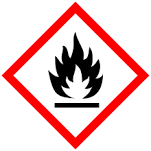 